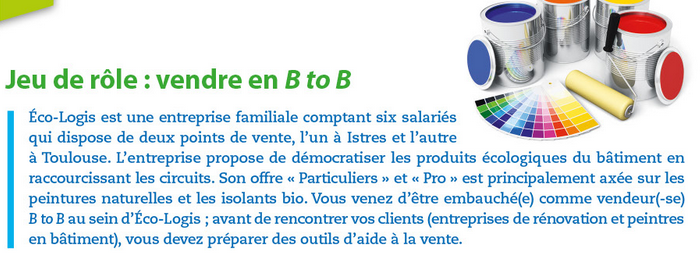 Comment allez-vous préparer cet entretien ?Identifiez ce que peuvent être les objectifs de M. Doise et les vôtresQuel type de découverte devrez-vous faire ? et Quelles questions de découverte devrez-vous préparer ? – Quel argumentaire devrez-vous préparer Quelles objections devrez-vous vous attendre a rencontrer ? et comment devrez-vous y répondre ?A quel type de négociation avez-vous intérêt à recourir ? et pourquoi ?

Pour effectuer ce devoir, vous disposez de l’ensemble des cours depuis le début de l’année.
Des recherches Internet sont possibles. Dans ce cas, citez vos sources.1ere question : Que devez-vous faire avant de vous rendre au rendez-vous fixé ? Comment devez-vous vous préparer ?
Prise d’informations juridiques et financières sur l’entreprise
En terme financier : consultation d’un site :  www.société.com
Autre site possible : www.infogreffe.fr Résultats de recherche sur www.société.com
	- Informations juridiques : Mme Doise est gérante de l’entreprise depuis 2000
La Sté crée en 1993 : c’est une entreprise pérenne
Société qui donne des signes d’arrêt d’activité progressif avec la fermeture du l’établissement de Sète
	Informations financières
Rating = Indice qui classe les entreprises en fonction de leur solvabilité, leur capacité à respecter leurs engagements.
Cet indice est fourni pas des sociétés d’assurance de crédit Ex La Coface, la SFAC (L’assurance-crédit est une garantie émise par un assureur-crédit qui protège les entreprises contre le risque des factures impayées.)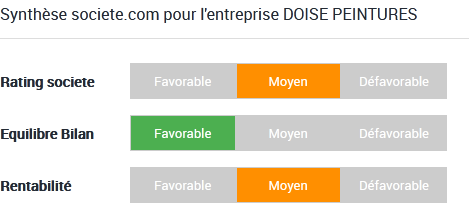 L’entreprise ne publiant pas ses comptes, nous n’avons pas d’informations sur son chiffre d’affaires et sur son résultatAu vu des résultats financiers : il conviendra d’étudier des conditions de règlement qui permette de nous sécuriser sur les paiements
EX : Plusieurs solutions
- Paiement de la 1ere facture a la commande, ou demande d’un acompte à la commande.Les conditions de règlement devront faire partie de la négociation
Information sur l’offre et les activités de l’entreprise : 
Visite du site Internet : il est assez « simple » Le digital n’est pas au cœur le la stratégie de l’entreprise
Valeurs mise en avant : la qualité la réponse aux préoccupations clients, l’antériorité de l’entreprisePas de site marchand
Donne l’image d’une entreprise très traditionnelle et familiale
Pas de présence sur les réseaux sociaux : FB et linkedInPréparer : échantillons, catalogue, nuancier, plaquettes, cartes de visite, grille tarifaire etc.2ème question : Identifier les objectifs de M. Doise et les vôtreLes objectifs de M. Doise :
- Son CA, marge (quantitatif)
- Répondre aux demandes de ses clients avec des produits adapté a leur activité et a la demande de leurs clients.Fidéliser les clientsLes prix : pouvoir acheter au prix le plus bas afin de préserver son taux de marge a la revente aux pro. Offrir a ses clients une perspective de margeLa qualité des produitsDélais de livraison fiablesConditions de règlementRéactivité du fournisseurLes objectifs du commercial éco-logis
Vendre le plus possible et aux prix le plus élevé possible (CA Marge)Instaurer une relation durable, commandes récurrentesConnaître l’évolution de la demandeSes commissionsRépondre au devis En faire un fournisseur régulier- Faire connaître ses produits auprès des professionnels3ème question : La découverte
Faire une double découverte 
- Celle de Doise 
- Celle de ses clients

1. Découverte DoiseNous avons vu que vous aviez fermé un établissement : pour quelle raison ? Pensez-vous cesser l’activité ? Quelqu’un va-t-il reprendre l’entreprise ?Quels sont vos clients ?- Quels volumes de peintures vendez-vous ?
- Quel CA réalisez-vous ?- A quelle fréquence vous demande-t-on des produits Bio ?
- Comment percevez-vous les produits Bio ? Quelle est votre stratégie quant a la vente de produits Bio 
- Vendez-vous a ce jour des produits Bio ? Quels sont vos fournisseurs actuelsQuelle expérience avez-vous avec eux ? Qu’attendez-vous d’un fournisseur comme nous ?Pour quand attendez-vous une réponse au devis ?Quand les travaux doivent-ils débuter ?Comment préférez-vous travailler ? sur devis ? sur grille tarifaire ?Quels sont vos objectifs en intégrant une gamme bio a votre catalogue ? Est-ce prioritaire pour vous ?Quel niveau de stock pensez-vous conserver sur ce type de produits ? Découverte des clientsQuels sont vos clients ? : Travaillez-vous avec des collectivités ? des grandes entreprises du bâtiment ? des artisans ?....Répondez-vous directement a des appels d’offres ?Quelles sont les demandes de vos clients ? Quelles sont leurs attentes ? techniques, financières….Comment fonctionnez-vous avec eux : vous les livrez sur les chantiers ? dans leurs locaux ? viennent-ils chercher les produits au comptoir ?Reprenez-vous les pots non utilisés ?4ème question : L’argumentaire
5ème question : Les objections
Les produits bio sont moins résistants, moins couvrantsLes produits bio se conservent moins bienLes produits bio sont chersVos tarifs sont élevés ! jamais mes clients ne pourront revendre a ce prix !Vous ne devez pas avoir de stock, les délais de livraisons risquent d’être longQui me dit que vos produits sont réellement bio ?Vos délais de règlements sont trop courts, mes clients me payent qu’a la fin des chantiers6ème question :A quel type de négociation avez-vous intérêt à recourir ? et pourquoi ?Les négociation avec les distributeurs sont très souvent distributives. La négociation sur des produits finis sont souvent soumises au prix.
Toutefois nous avons toujours intérêt a établir une relation de confiance , les produits d’éco-logis sont novateurs, il faudra tout mettre en œuvre pour instaurer une stratégie intégrative.
Comment ? en s’intéressant aux objectifs de M. Doise, en comprenant les attentes de ses clients, et en lui démontrant qu’Ecologis va l’aider a atteindre ses objectifs quantitatifs et qualitatifsCaractéristiqueAvantageBénéfice  BoiseBénéfices clients BoisePreuveUne large gamme 100% écoloSe positionner dans l’évolution du marchéMeilleure rentabilitéElargissement de votre catalogue
Répondre a toute demandeDifférenciationRépondre a toute demande
Certification Bio
Etude de marchéIngrédients 100% écologiquesUne qualité d’air intérieur optimal sans présence de polluantsDifférenciationPas de mauvaise odeur de peinture après travaux  Différenciation 
Travail plus agréable et plus sécurisé (maladies professionnelles)Ouvrez un pot et sentez !Les composants naturels ne sont pas dangereux pour l’organismePeut-être utilisé pour les chambres d’enfants et de bébés Proposer une gamme qui répond aux préoccupations des client finaux
DifférenciationSécurité des clients
Les enfants ne risquent pas une intoxicationDémonstration en magasin dans un espace dédié
Démontrer l’absence des composants toxiquesConditionnement en potsFacilité de transport
Facilité de stockagegain de place dans le stock.
Facilité de livraison.
Possibilité de répondre a une demande ponctuelleGain de temps sur les chantiers : productivitéMontrez les colis de pots de peinture dans les réservesPot à fermeture hermétiqueLa peinture se conserve plus longtempsStockage longue durée possible
DifférenciationUn pot non terminé peut être réutilisé : pas de gaspillage, économiesCe pot à été ouvert il y a 1 an, regarder comme la peinture est toujours belle et brillante !Fort pouvoir pénétrantPas besoin de passer une deuxième couche de peintureProposer un produit économique a ses clientsEconomie de temps et donc d’argent
Economie de produit (Marges)Faisons l’essai sur votre devanture !Tarifs avantageuxVous préservez vos tarifs et votre margePlus ce CAAccroissement des ventes et des margesMarges préservées
Devis moins élevés donc plus de ventesGrille des prixLivraison rapidePossibilité de commander du jours pour le lendemainBaisse des stocks dormants
Réactivité vis-à-vis des clientsFacilité d’approvisionnement des chantier
Réponse rapide aux imprévus et aléasBons de livraisons datésFacile a poserGain de tempsRépond aux attentes de ses clientsGain de temps et donc de productivitéDémo (tuto, témoignages d’artisans)Gamme de produits complémentairesTous les produits sont écoloProposer une offre complète a ses clients.
Facilité : tous les produits chez un même fournisseur
Possibilité de répondre a des chaiers des charges Bio
MargesCatalogueAntériorité d’Ecol-logis (1996)Entreprise pérenneSécurité 
SuiviOuverture de nouveaux PDVRéussiteProximitéSite marchandCommandes en ligneRapidité
Création d’un compte clientRéactivité